1961 hit by the Paris Sisters, and again in 1968 with Bobby Vinton. It was originally intended for Tony Orlando.you can use E7instead of E if you prefer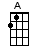 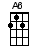 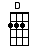 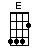 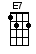 I love how your [A] eyes close whenever you [A6] kiss me 
And when I'm a-[D]way from you I love how you [E] miss me 
I love the [A] way you always treat me tender-[A6]ly 
But darlin' [D] most of all [E] I love how you [A] love me 

I love how your [A] heart beats whenever I [A6] hold you 
I love how you [D] think of me without being [E] told to 
I love the [A] way your touch is always heaven-[A6]ly 
But darlin' [D] most of all [E] I love how you  [A] love me 

I love how your [A] eyes close whenever you [A6] kiss me 
And when I'm a-[D]way from you I love how you [E] miss me
I love the [A] way your touch is always heaven-[A6]ly 
But darlin' [D] most of all [E] I love how you [A] love me 
I love how you [A6] hug me 
I love how you [D] squeeze me, tease me, please me 
Love [E] how you love me 
I love how you [A] love me 
